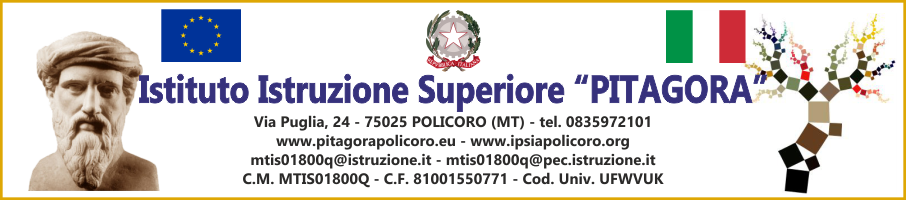 Al dirigente scolastico dell’Istituto IIS PITAGORAdi PolicoroOggetto: Comparto Istruzione e Ricerca – Sezione Scuola. Azioni di sciopero previste per la giornata del 30 maggioINDETTO DA: - Flc Cgil, Fed.Cisl Fsur, Fed Uil scuola rua,  Snals Confsal, Gilda Unams: tutto il personale docente, ata ed educativo; 
- Sisa – Sindacato Indipendente scuola e ambiente: tutto il personale docente, dirigente ed ata, di ruolo e precario; 
- Anief: personale docente, ata ed educativo a tempo indeterminato e determinato; 
- Flp scuola: tutto il personale docente, ata ed educativo. In riferimento allo sciopero indetto in oggetto, ai sensi dell’Accordo Aran sulle norme di garanzia dei servizi pubblici essenziali e sulle procedure di raffreddamento e conciliazione in caso di sciopero firmato il 2 dicembre 2020, si comunica quanto segue:_ l _ sottoscritt_ ________________________in servizio presso l’Istituto IIS PITAGORA DI POLICORO in qualità di _________________________, in riferimento allo sciopero in oggetto, consapevole che la presente dichiarazione è irrevocabile e fa fede ai fini della trattenuta sulla busta paga, DICHIARA la propria intenzione di aderire allo sciopero(oppure)di non aver ancora maturato alcuna decisione sull’adesione o meno allo sciopero      In fede    ______________                                                       ________________________             data                                                                                       firma